XVI  ОБЛАСТНОЙ ДЕТСКИЙ ПАСХАЛЬНЫЙ ФЕСТИВАЛЬ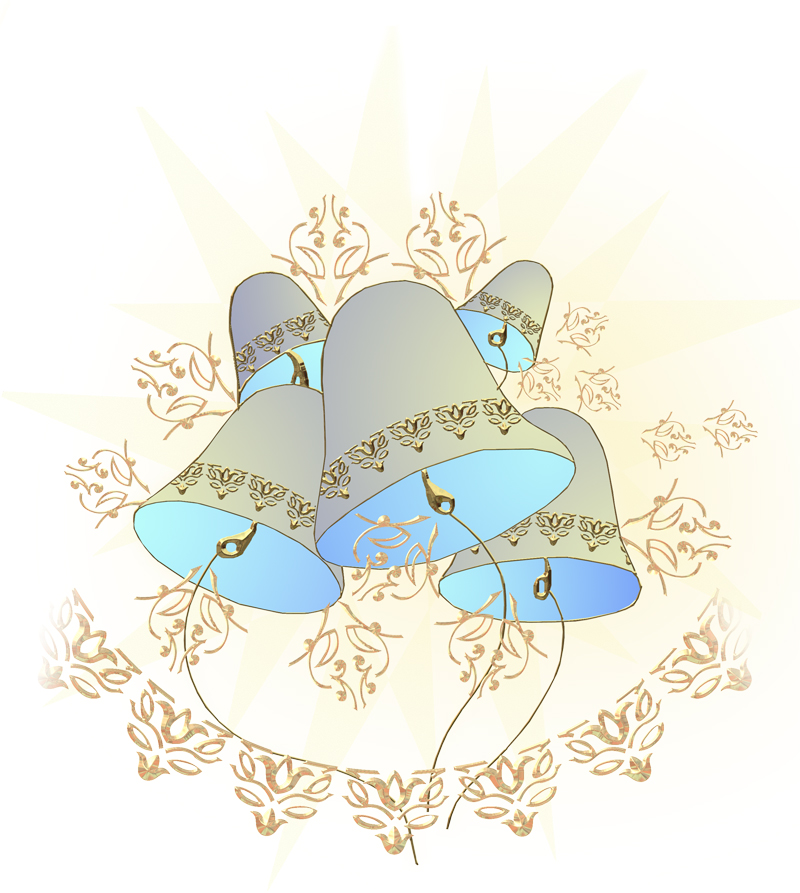  ОБЛАСТНАЯ ЗАОЧНАЯПАСХАЛЬНАЯОЛИМПИАДА  2019 гБогослужение Великого Четверга посвящено воспоминанию:А. крестных страданий Спасителя Б. погребения Господа Иисуса Христа В. последних бесед Спасителя с народом и учениками Г. совершения Тайной вечери Дата какого из перечисленных праздников НЕ зависит от дня празднования Пасхи?А. Благовещение Пресвятой Богородице Б. Вход Господень в Иерусалим В. Вознесение Господне Г. ПятидесятницаКакой праздничный день называют «малой Пасхой»? А. воскресный день Б. именины      В. день причастия          Г. любой день, в который совершается литургияВспомните церковнославянскую азбуку и запишите, какое слово зашифровано в каждой строке:А.покойрцыазземлядобронашижекако __________________________________ Б. людиижетвердоукрцыглагольиюсмалый __________________________________В. онтвердоестьчервьестьсловотвердоведион __________________________________5    Разгадайте кроссворд «Пасха»Самый главный праздник.Как называется булочка, которую пекут и освящают к Пасхе?То, что нам дается при Крещении и мы его носим на груди.Как называется огонь, который зажигается чудесным образом в Иерусалиме в храме Воскресения Христова?Что называется символом жизни и обязательно освящают к Пасхе?Как называется сад, в котором молился Господь перед  своими страданиями?Ответы:С каким праздником связано стихотворение А. С. Пушкина «Птичка»В чужбине свято наблюдаюРодной обычай старины:На волю птичку выпускаюПри светлом празднике весны.Я стал доступен утешенью;За что на Бога мне роптать,Когда хоть одному твореньюЯ мог свободу даровать!А. Сретение  Б. Благовещение  В. Пасха  Г. Троица7 Приготовления к Светлому Празднику требуют времени. Непосредственно к празднованию Пасхи православные христиане готовятся в особенную неделю, следующую за Вербным Воскресением. Заполните таблицу и расскажите о каждом дне этой Седмицы.Творческое заданиеХристос Воскресе! Что это за чудесные слова! Как от них изменяется все вокруг нас и в нас самих. В этих словах и победная весть, и призыв к радости, и приветствие любви, и пожелание мира.Напишите стихотворение или рассказ о том, как ты и твои близкие отмечают Пасху!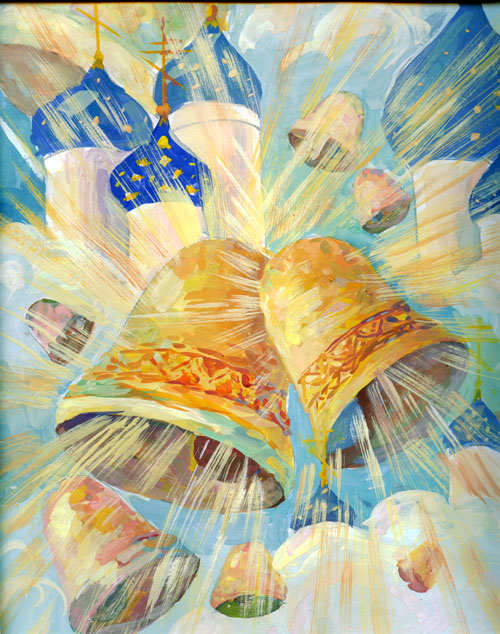 Пусть в этот день,
Красивый, добрый,
В душе сияет радость вновь,
И целый мир вокруг наполнят
Надежда, вера и любовь!
И пусть летит благою вестью:
Воистину Христос Воскресе!1ХВОСКРЕСЕ2И3С4Т5О6С142536День неделиНазваниеЧто вспоминает Святая ЦерковьКакие приготовления совершают верующие?Понедель-никВторникСредаЧетвергПятницаСубботаВоскре-сенье